Presseaussendung 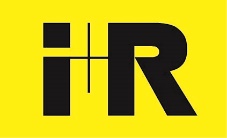 i+R Industrie- & Gewerbebau GmbHi+R errichtet energieeffiziente Produktionsstätte für Martin GmbHSpezialist für Baggeranbautechnik investiert 14 Millionen Euro in neuen Standort in LudeschLudesch, 25. Jänner 2019 – In den kommenden eineinhalb Jahren realisiert i+R Industrie- & Gewerbebau ein neues Firmengebäude für die Martin GmbH. Der Vorarlberger Hersteller von Baggeranbaugeräten verlegt damit Produktion und Verwaltung von Braz nach Ludesch. Am Freitag feierten Bauherren und Ausführende den traditionellen Spatenstich. 10.000 Quadratmeter werden der Martin GmbH am neuen Standort für die gesamte Produktion, Verwaltung, Lager, Versand und eine Lehrwerkstatt zur Verfügung stehen. Im Sommer 2020 soll der Umzug von Braz nach Ludesch über die Bühne gehen. Die Lauteracher i+R Industrie- & Gewerbebau errichtet das neue Firmengebäude als Generalunternehmer. Das Investitionsvolumen beläuft sich auf rund 14 Millionen Euro.„Diese Investitionen ermöglichen uns künftig die Produktionsprozesse zu optimieren und neue Fertigungstechnologien zum Einsatz bringen. Unter anderem können wir eine eigene Lackieranlage installieren“, erklärt Bauherr Wolfgang Rigo, Geschäftsführer von Huppenkothen. Ein weiterer Vorteil des neuen Standorts sei die Aussicht weiter wachsen zu können. Martin hat seit der Übernahme durch Huppenkothen vor drei Jahren die Belegschaft von 55 auf 80 aufgestockt. Saubere EnergielösungDie neue Produktionsstätte ist als massiver Stahlbetonbau geplant und nutzt saubere Energiequellen: Installiert werden eine Photovoltaik- und Brunnenanlage mit einer Grundwasserpumpe, die Wärmerückgewinnung erfolgt über eine Lüftungsanlage. Die Tragkonstruktion des Daches wird mit Baubuche-Fachwerken gefertigt. Partner aus der eigenen Gruppe sind i+R Bau, Holzbau, geotech und energie. Über i+R Industrie- & GewerbebauDas Unternehmen ist eine hundertprozentige Tochter der Vorarlberger i+R Gruppe und auf Industrie- und Gewerbebauten spezialisiert. Das Spektrum reicht von klassischen Industrie- und Betriebsanlagen über Hotels bis zu Bürohäusern. Mit den Sparten energie und geotech hat sich das Unternehmen der Nutzung der nachhaltigen Energiequellen Sonne und Erdwärme verschrieben. Als Generalunternehmer übernimmt i+R auch die gesamte haustechnische Planung. Über Martin GmbHDas Portfolio der Martin GmbH umfasst Anbauteile für Bagger, Greifer, Baggerlöffel, Spezialanbaugeräte, Schnellwechselsysteme und Hochleistungs-Hydraulikkupplungen für Großbaumaschinen. Anfang 2015 kaufte die Huppenkothen Baumaschinen GmbH das Unternehmen, das vorher unter Martin Stahlbau firmierte. Huppenkothen selbst gehört zur Vorarlberger i+R Gruppe.Infos: www.ir-industrie-gewerbebau.com und www.martin.at Factbox:
Produktionsstätte Martin GmbHTotalunternehmer: i+R Industrie- & Gewerbebau, LauterachBauherr: Huppenkothen Baumaschinen GmbH (Eigentümerin der Martin GmbH)Baumeisterarbeiten: i+R BauHolzbau: i+R HolzbauEnergielösungen: i+R energie, i+R geotechArchitektur: Querformat ZTNutzung: Produktion, Verwaltung, Lager, LehrwerkstattNutzfläche: 10.000 m2Investitionsvolumen: 14 Millionen EuroBaustart: Jänner 2019Geplante Fertigstellung: Juni 2020Bildtexte:i+R-Martin-GmbH-Spatenstich.jpg: Nahmen gemeinsam den Spatenstich für das neue Firmengebäude der Martin GmbH in Ludesch vor (von links): Andreas Veith (Martin), Joachim Alge (i+R Gruppe), Wolfgang Rigo (Huppenkothen/Martin), Andreas Jäger (i+R IGB), Martin Hofer (Huppenkothen), Eckehard Schöch (i+R IGB), Nicolas Violand (i+R IGB), Dieter Lauermann (Bürgermeister Ludesch), Johannes Bereuter (i+R IGB) und Herwig Koch (Martin). (Copyright: Dietmar Mathis)i+R-Martin-GmbH-Visualisierung-1.jpg: i+R errichtet für den Spezialisten für Baggeranbaugeräte Martin eine neue Produktionsstätte in Ludesch. (Copyright: engel & haehnel)i+R-Martin-GmbH-Visualisierung-2.jpg: Das neue Firmengebäude ermöglicht der Martin GmbH nicht nur optimierte Produktionsabläufe, sondern erfüllt auch in Sachen Energieeffizienz höchste Ansprüche. (Copyright: engel & haehnel)i+R-Martin-GmbH-Visualisierung-3.jpg: 14 Millionen Euro investiert das Mutterunternehmen Huppenkothen Baumaschinen in den neuen Standort der Martin GmbH in Ludesch. (Copyright: engel & haehnel)Abdruck honorarfrei zur Berichterstattung über i+R Industrie- & Gewerbebau GmbH oder Huppenkothen GmbH in Zusammenhang mit dem Neubau der Martin GmbH. Angabe des Bildnachweises ist Voraussetzung.Rückfragehinweis für die Redaktionen:i+R Industrie- & Gewerbebau GmbH, Martin Epp, Telefon 0043/5574/6888-2939, Mail m.epp@ir-gruppe.comPzwei. Pressearbeit, Daniela Kaulfus, Telefon 0043/699/19259195, Mail daniela.kaulfus@pzwei.at